Додаток 1Аплікаційна форма для журналістів, які бажають отримати стипендію:П.І.Б.:Ваш контактний номер телефону:Ваша е-mail адреса:Місце проживання до анексії Криму/окупації Донбасу (зазначити місто, область):Коли Ви були змушені залишити свій дім/місто (зазначити дату):Фактичне місце проживання (зазначити місто, область):За яких умов та обставин Ви були змушені залишити своє місто (опишіть):Назва ЗМІ, в якому Ви працювали до вимушеного переселення:Веб-сайт ЗМІ:Прізвище та ім'я головного редактора/директора ЗМІ:Тип ЗМІ:телекомпанія радіокомпанія друкований ЗМІ онлайн-ЗМІ  Форма власності ЗМІ:державна комунальна приватна  Географія поширення/охоплення ЗМІ: Цільова аудиторія ЗМІ (вказати цільову аудиторію, на яку працював/працює ЗМІ): Тираж (для друкованого ЗМІ), відвідуваність (для онлайн-ЗМІ), рейтинг/доля (для телебачення і радіо): Посада, яку Ви обіймали: Ваша спеціалізація (політика, економіка, культура, спорт тощо) для творчих працівників ЗМІ:Надайте не менше 3-ох своїх матеріалів, які вийшли в теле- чи радіоефір, або були опубліковані впродовж останніх 2-ох років (надайте скановані копії або посилання/лінки на матеріали в мережі Інтернет): Досвід роботи в ЗМІ (скільки років): Назва редакції ЗМІ, яка готова Вас прийняти/працевлаштувати: Адреса ЗМІ: Веб-сайт ЗМІ: Прізвище та ім'я головного редактора/директора ЗМІ: Тип ЗМІ:телекомпанія радіокомпанія друкований ЗМІ онлайн-ЗМІ  Форма власності ЗМІ:державна комунальна приватна  Географія поширення/охоплення ЗМІ: Цільова аудиторія ЗМІ (вказати цільову аудиторію, на яку працює ЗМІ): Тираж (для друкованого ЗМІ), відвідуваність (для онлайн-ЗМІ), рейтинг/доля (для телебачення і радіо): Посада, на котру Ви працевлаштовуєтесь: Чи передбачає працевлаштування до нової редакції ЗМІ Ваш переїзд до місця розташування ЗМІ: Приблизний перелік тем, над котрими Ви збираєтесь працювати упродовж травня – грудня 2015 року (для творчих працівників): Зазначте контакти 2 осіб/організацій, які можуть порекомендувати Вас до участі у Програмі: Надайте лист-зголошення про Ваше працевлаштування від приймаючої редакції ЗМІ на офіційному бланку, з підписом та печаткою (Ваша посада та контактні дані керівника мають бути зазначені):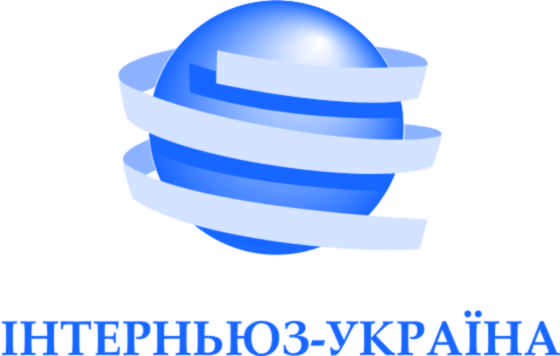 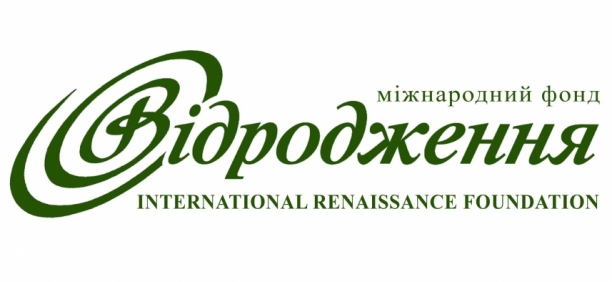 